Приложение к заявлениюо технических характеристиках строящегося дома 70 м2ПЛАН ДОМА 70 КВ.М.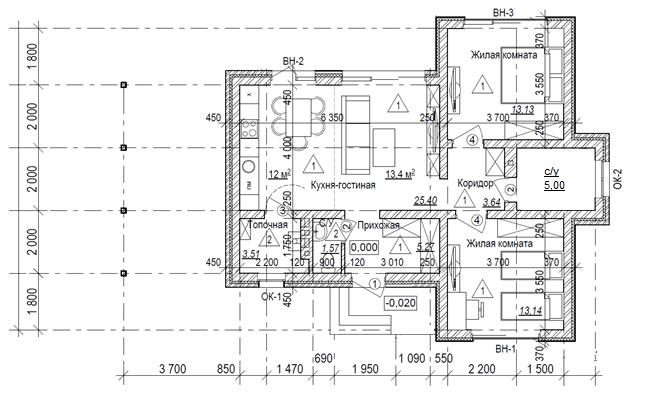 Примечание: 1.	Общая площадь дома является проектной, в случае изменения (увеличения или уменьшения) фактической площади дома в объеме не более 1 кв.м., перерасчет стоимости дома Сторонами не производится.2.	Мебель не включена в стоимость дома.Ознакомлен: Пайщик ЖНК «Новая жизнь» ______________/____________________ДиректоруЖНК «НОВАЯ ЖИЗНЬ»Славкину А.П.ЗАЯВЛЕНИЕ О ТЕХНИЧЕСКИХ ХАРАКТЕРИСТИКАХ СТРОЯЩЕГОСЯ ДОМА 70м2_________________________________________________________________________________________,         _______________г.р.,паспорт______________выдан____________________________________________________________________________________________________________________________________,дата выдачи ________________, код подразделения ________________, зарегистрированный по адресу: ________________________________________________________________________________________________________________________________________________________________________________, в соответствии с Договором паевого взноса №____________ от ___________ 20___ года настоящим заявлением согласовал характеристики приобретаемого «Пайщиком» в собственность Помещения в виде жилого дома в мкр. «Дубровка» после завершения строительства:  Настоящее Заявление составлено в 2 (двух) экземплярах, имеющих равную юридическую силу.Пайщик: ______________/____________________ЗАЯВКА НА ДОПОЛНИТЕЛЬНУЮ КОМПЛЕКТАЦИЮ ПО ЖИЛОМУ ДОМУ 70 м2  В МКР. «ДУБРОВКА» (условный номер участка____)Пайщик: ______________/____________________СМЕТАна строительство хозяйственной постройки с баней, террасой и хоз.помещением жилой дом 70 м2  в мкр. Дубровка (условный номер участка______)Общая площадь застройки – 60,12 м2,  в том числе:Баня - 18,47 м2 , терраса -29,86 м2  и хоз. помещение -11,79 м2Ознакомлен:Пайщик ЖНК «НОВАЯ ЖИЗНЬ»_________________                      __________________/_______________________         Дата				подпись 		       ФИОСМЕТАна строительство бани жилой дом 70 м2  в мкр. Дубровка (условный номер участка____)Общая площадь застройки -18,47 м2Ознакомлен:Пайщик ЖНК «НОВАЯ ЖИЗНЬ»_________________                      __________________/_______________________         Дата				подпись 		       ФИОСМЕТАна строительство хозяйственного помещения жилой дом 70 м2  в мкр. Дубровка (условный номер участка____)Общая площадь застройки -11,79 м2Ознакомлен:Пайщик ЖНК «НОВАЯ ЖИЗНЬ»_________________                      __________________/_______________________         Дата				подпись 		       ФИОСМЕТАна строительство террасы и хозяйственного помещения жилой дом 70 м2  в мкр. Дубровка (условный номер участка____)Общая площадь застройки – 41,65 м2,  в том числе:терраса -29,86 м2  и хоз. помещение -11,79 м2Ознакомлен:Пайщик ЖНК «НОВАЯ ЖИЗНЬ»_________________                      __________________/_______________________         Дата				подпись 		       ФИОСМЕТАна выполнение благоустройства (плиточное мощение) участка без хозпостройки жилой дом 70 м2  в мкр. Дубровка (условный номер участка____)Ознакомлен:Пайщик ЖНК «НОВАЯ ЖИЗНЬ»_________________                      __________________/_______________________         Дата				подпись 		       ФИОСМЕТАна выполнение благоустройства (плиточное мощение) участка при наличии хозпостройки жилой дом 70 м2  в мкр. Дубровка (условный номер участка____)Ознакомлен:Пайщик ЖНК «НОВАЯ ЖИЗНЬ»_________________                      __________________/_______________________         Дата				подпись 		       ФИОСМЕТАна выполнение озеленения участка при наличии хозпостройки жилой дом 70 м2  в мкр. Дубровка (условный номер участка____)Ознакомлен:Пайщик ЖНК «НОВАЯ ЖИЗНЬ»_________________                      __________________/_______________________         Дата				подпись 		       ФИОСМЕТАна выполнение озеленения участка без хозпостройки жилой дом 70 м2  в мкр. Дубровка (условный номер участка____)Ознакомлен:Пайщик ЖНК «НОВАЯ ЖИЗНЬ»_________________                      __________________/_______________________         Дата				подпись 		       ФИОСМЕТАна приобретение контейнера для мусора жилой дом 70 м2  в мкр. Дубровка (условный номер участка____)Характеристики контейнера для мусора:Объем 240 л Масса 10.05 кг Допустимая нагрузка 96 кгСтоимость 3000 руб.Ознакомлен:Пайщик ЖНК «НОВАЯ ЖИЗНЬ»_________________                      __________________/_______________________         Дата				       подпись 		       ФИОСМЕТАна выполнение работ по устройству теплого пола в жилом доме 70 м2  мкр. Дубровка (условный номер участка____)Ознакомлен:Пайщик ЖНК «НОВАЯ ЖИЗНЬ»_________________                      __________________/_______________________         Дата				           подпись 		       ФИОСМЕТАна приобретение и установку москитных сеток на окна жилой дом 70 м2  в мкр. Дубровка (условный номер участка____)Характеристики москитных сеток:Внешний цвет рамы – Антрацитово-серый Внутренний цвет рамы –Антрацитово-серый Цвет москитной сетки – Антрацитово-серый Уплотнение внешнее – 255Кол-во – 5 Общая площадь изделий 7,12 м2Стоимость комплекта – 7 500 руб.*Москитные сетки устанавливаются только на окна, на стеклопакеты с проходами москитные сетки не устанавливаются.Ознакомлен:Пайщик ЖНК «НОВАЯ ЖИЗНЬ»_________________                      __________________/_______________________         Дата				       подпись 		       ФИОТехническая характеристика дома:Техническая характеристика дома:Название проекта: Белгородская обл., Белгородский р-он, мкр. «Дубровка»Этажность:1Условный номер участка:Ориентировочная площадь:70 кв.м.Количество комнат:3Наружные стены:Поризованный керамический блок, минераловатный утеплитель, облицовочный кирпич/штукатуркаФундамент:Монолитный железобетонныйКрыша:Мягкая кровляНавес для автомобиля:Мягкая кровляВеранда:Мягкая кровляОкна:В металлопластиковом исполнении с фурнитурой, пластиковыми подоконниками и отливами.Двери:Входная – металлическая, межкомнатные – деревянные.Перегородки межкомнатные:Межкомнатные перегородки выполняются из керамического блокаКанализация:Выполнена внутренняя система канализации с подключением сантехнических приборов в санузлеВодоснабжение:Выполнены хозяйственно-питьевой водопровод с установкой запорной арматуры. Горячее водоснабжение от двухконтурного котла. Электроснабжение:Электромонтажные работы выполняются в следующем объеме (розетки, выключатели, электрический щит в сборе).Отопление:Радиаторы отопления.Внутренняя отделка:Межкомнатные двери.Внутренняя отделка:Потолки – натяжные.Внутренняя отделка:Пол - стяжка с утеплением, ламинат, плинтус. Внутренняя отделка:Санузел пол – керамическая плитка. Санузел стены – керамическая плитка.Сантехническое оборудование Унитаз– 2 шт.,умывальник – 2 шт, ванна, полотенцесушитель ,смесители)Внутренняя отделка:Стены – гипсовая штукатурка (санузел –цементно-песчаная штукатурка), шпатлевка, окраска, облицовка плиткой рабочей стены кухонной зоны.Газовые приборы:Установка газового котла 24 кВт№ п/пНаименование Стоимость, руб. Минимальный первоначальный взнос, руб.1.Стоимость жилого дома с участком, на дату заключения договора в соответствии с техническими характеристиками в приложении №53 360 0001 008 000Платные дополнительные работы и услуги:Платные дополнительные работы и услуги:Платные дополнительные работы и услуги:Платные дополнительные работы и услуги:№ п/пНаименованиедополнительной опцииСтоимость, руб.Напротив выбранной доп.опции подпись пайщика1.Хозяйственная постройка с баней, террасой и хоз.помещением под самоотделку(общая площадь 60,12 м2)2 098 9621.1.Терраса и хоз.помещение под самоотделку(общая площадь 41,65 м2)1 211 5011.2.Хоз.помещение под самоотделку(общая площадь 11,79 м2)610 9081.3.Баня под самоотделку(общая площадь 18,47м2) 948 4232.Благоустройство (плиточное мощение) при наличии хозпостройки265 0003.Благоустройство (плиточное мощение) без хозпостройки110 0004.Озеленение при наличии хозпостройки130 0005.Озеленение без хозпостройки165 0006.Мусорный бак (обязательно)3 0007.Теплый пол  62 0008.Москитные сетки  7 5009.Подключение к газоснабжению (обязательно):технологическое присоединение к магистральной сети38 294Всего стоимость дополнительных опций, оплачиваемых пайщиком:____________Отказ от отделочных работОтказ от отделочных работОтказ от отделочных работОтказ от отделочных работ1.Стоимость отделочных работ и материалов386 714Итого стоимость дома с учетом дополнительных опций:_____________№ п/пНаименование работСтоимость работ и материалов, руб.1Фундамент ленточный  монолитный армированный189 1962Цоколь (блок СКЦ 390*190*190 полнотелый, утепление  пенополистиролом 100мм бани, облицовочный кирпич)188 9833Стяжка армированная123 6624Стены ( блок СКЦ 390*190*90, утепление 100 мм бани, облицовочный кирпич)790 9895Кровля (деревянные стропила, утепление бани, мягкая черепица)777 2466Окна ПВХ (белые, 3 стекла), отливы15 8867Дверь входная металлическая, утепленная (Форт-Пост)13 000ИТОГО2 098 962№ п/пНаименование работСтоимость работ и материалов, руб.1Фундамент ленточный  монолитный армированный 94 1752Цоколь (блок СКЦ 390*190*190 полнотелый, утепление пенополистиролом 100мм, облицовочный кирпич)96 1213Стяжка армированная 55 0424Стены (СКЦ 190*190*390, СКЦ 390*190*90, утепление  100 мм, облицовочный кирпич)375 2875Кровля (деревянные стропила, утепление, мягкая черепица)305 4126Окна ПВХ (белые, 3 стекла), отливы, с монтажом15 8867Дверь входная металлическая, утепленная (Форт-Пост) с установкой6 500ИТОГО948 423№ п/пНаименование работСтоимость работ и материалов, руб.1Фундамент ленточный  монолитный армированный 61 4502 Цоколь (блок СКЦ 390*190*190 полнотелый, облицовочный кирпич)66 4223Стяжка армированная 31 2004Стены ( блок СКЦ 390*190*90, облицовочный кирпич)234 2285Кровля (деревянные стропила,  мягкая черепица)211 1086Дверь входная металлическая, утепленная (Форт-Пост) с установкой6 500ИТОГО610 908№ п/пНаименование работСтоимость работ и материалов, руб.1Фундамент ленточный  монолитный армированный 112 9612Цоколь (блок СКЦ 390*190*190 полнотелый, облицовочный кирпич)109 4493Стяжка армированная 72 5504Стены ( блок СКЦ 390*190*90, облицовочный кирпич)428 3125Кровля (деревянные стропила,  мягкая черепица)481 7306Дверь входная металлическая, утепленная (Форт-Пост) с установкой6 500ИТОГО1 211 501№ п/пНаименование работ Стоимость работ и материалов, руб.1Устройство оснований и покрытие из тротуарной плитки 23,9 м268 0002Установка бортовых камней23 500 3Установка ступеней 18 500ИТОГО110 000№ п/пНаименование работ Стоимость работ и материалов, руб.1Устройство оснований и покрытие из тротуарной плитки 77,6 м2218 5002Установка бортовых камней28 0003Установка ступеней 18 500ИТОГО265 000№ п/пНаименование Ед.Кол-воСтоимость работ и материалов, руб.Земляные работы, газонЗемляные работы, газонЗемляные работы, газонЗемляные работы, газон1Земляные работы (чернение,завоз,планирование, формирование откосов)м343130 0002Посев газона с материалами (укрыв,посев,удобрения)м2142130 000РастенияРастенияРастенияРастения130 0004Виноград сортовойшт.5130 0005Герань крупнокорневищнаяшт.18130 0006Гортензияшт.2130 0007Злакишт.6130 0008Клематисшт.3130 0009Очиток видныйшт.14130 00010Пионшт.3130 00011Плодовое дерево (яблоня)шт.3130 00012Роза почвопокровная Alba Meidilandшт.2130 00013Роза почвопокровная The Fairyшт.6130 00014Чубушник венечныйшт.4130 00015Эхинацияшт.7130 000Посадочный материал Посадочный материал Посадочный материал Посадочный материал 16Колья для подвязывания деревьев с фиксирующими планкамишт.917Лента ременная (стропа) для фиксации растениям718Кольцо бордюрное диам. 1100 мм металлическое  шт.319Лента Бордюрная дл. 3000 мм м.п.2720Щепа 8 смл.1 600№п/пНаименованиеЕд.Кол-воСтоимость работ и материалов,руб.Земляные работы, газон165 0001Чернение,завоз,планирование, формирование откосовм382165 0002Посев газона с материалами (укрыв,посев,удобрения)м2272165 000Растения 165 0004Виноград сортовойшт.5165 0005Герань крупнокорневищнаяшт.18165 0006Гортензияшт.2165 0007Злакишт.6165 0008Клематисшт.3165 0009Очиток видныйшт.14165 00010Пионшт.3165 00011Плодовое дерево (яблоня)шт.3165 00012Роза почвопокровная Alba Meidilandшт.2165 00013Роза почвопокровная The Fairyшт.6165 00014Чубушник венечныйшт.4165 00015Эхинацеяшт.7165 000Посадочный материал165 00016Колья для подвязывания деревьев с фиксирующими планкамишт.9165 00017Лента ременная (стропа) для фиксации растениям7165 00018Кольцо бордюрное диам. 1100 мм металлическое  шт.3165 00019Лента Бордюрная дл. 3000 мм м.п.28165 00020Щепа 8 смл.1 600165 000№ п/пНаименование работ Стоимость работ и материалов, руб.1Устройство теплого пола (санузел, гостиная, прихожая)62 000ИТОГО62 000